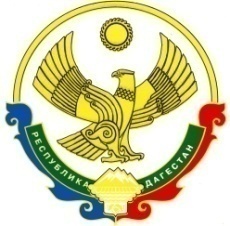 МИНИСТЕРСТВО ОБРАЗОВАНИЯ И НАУКИ РЕСПУБЛИКИ ДАГЕСТАНГОСУДАРСТВЕННОЕ КАЗЕННОЕ ОБЩЕОБРАЗОВАТЕЛЬНОЕ УЧРЕЖДЕНИЕ РЕСПУБЛИКИ ДАГЕСТАН«Туршунайская основная  общеобразовательная  школа Казбековского  района»РД Бабаюртовский р-н,с.Туршунай спк «Красный Октябрь»                          тел. 8 9282189330
                                                                ПРИКАЗ №64от «29» декабря 2020г.           ГКОУ РД «Туршунайская ООШ Казбековского района»                                                    «О проведении мероприятий, посвященных                                                                                   100-летию образования ДАССР»         Во исполнение указ Главы Республики Дагестан от 28.10.2020г № 98 «О праздновании 100-летия со дня образования ДАССР» и письма МОиН РД № 06-12324/01-18/20 от 28.12.2020 г. в целях сохранения исторической памяти как важного фактора формирования гражданской и патриотической активности, воспитания интереса к историческому наследию и углубление знаний об истории Дагестана.ПРИКАЗЫВАЮ: Создать рабочую группу для проведения мероприятий, посвященных 100- летию образования ДАССР в следующем составе:  Аллахвердиева Д.Д. – Руководитель МО классный руководителей;Шейхахмедова А.С. – учитель истории;Девеева Г.А. – учитель ИЗО и родного языка;Абдусаламова С.Х. родного языкаАллахвердиева Д.Д. – ответственная за подготовку плана мероприятий, посвященных 100-летию образования ДАССР.Девеева Г.А. – ответственная на создание эмблемы логотипа, посвященного 100-летию образования ДАССР и проведение праздничных мероприятий, посвященных памятной дате.Абдусаламова С. Х. – ответственный за проведение библиотечных уроков, книжных выставки, посвященной памятной дате. Контроль за исполнение данного приказа оставляю за собой. Директор ГКОУ РД                                                                                                                             «Туршунайская ООШ Казбековского района»         /_____________/ С.С. Шейхахмедов                                